Fakultet for informasjonsteknologi og elektroteknikkEMNE FOR PRØVEFORELESNINGPh.d.-kandidatNavn:      Ph.d. kandidaten har innlevert følgende ph.d.-avhandling til bedømmelse:Tittel:	     Ph.d. kandidaten har innlevert følgende ph.d.-avhandling til bedømmelse:Tittel:	      Avhandlingen er godkjent for forsvar av bedømmelseskomiteen. 
     (Vedlagt komiteens innstilling, jfr. §12 i ph.d.-forskriften) Avhandlingen er godkjent for forsvar av bedømmelseskomiteen. 
     (Vedlagt komiteens innstilling, jfr. §12 i ph.d.-forskriften)Emne for prøveforelesning:Emne for prøveforelesning:Prøveforelesning og disputas:Dato:	     Sted:	     Prøveforelesning:	kl.      Disputas:	kl.      _____________________Sted, dato_________________________________________________administratorPrøveforelesning og disputas:Dato:	     Sted:	     Prøveforelesning:	kl.      Disputas:	kl.      _____________________Sted, dato_________________________________________________administrator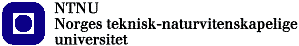 